 NORTH POINT SENIOR SECONDARY BOARDING SCHOOLCLASS-VIBENGALI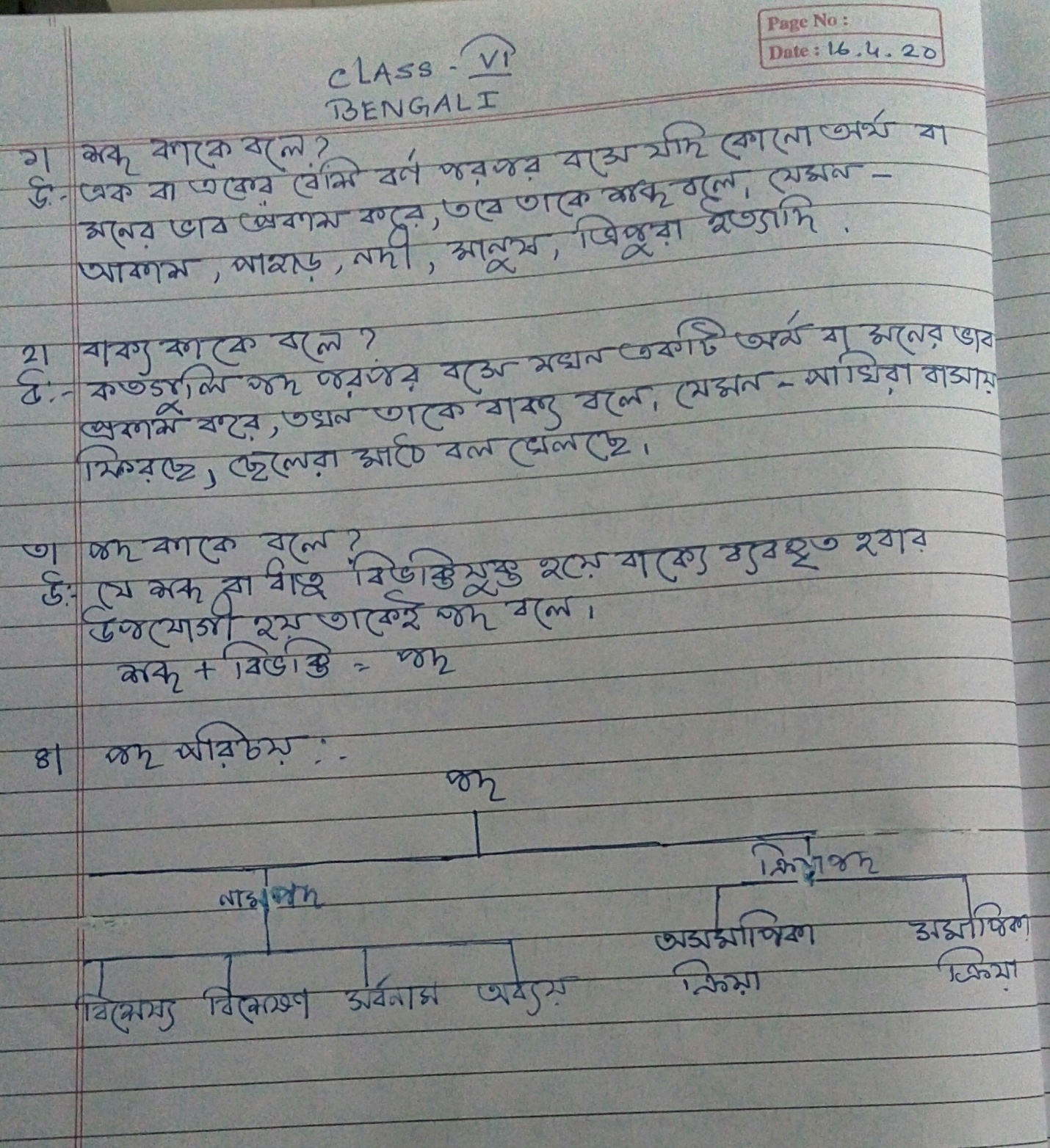 